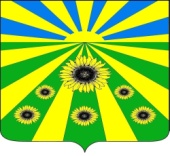    РЕШЕНИЕ          Совета РАССВЕТОВСКОГО сельского поселенияСтароминского района ТРЕТЬЕГО СОЗЫВАот 28.02.2020                                                                                         № 7.4пос. Рассвет  О внесении изменений в решение Совета Рассветовского сельского поселения  Староминского от 23.05.2019г. № 60.5 «Об утверждении Правил благоустройства и содержания Рассветовского сельского поселения Староминского района» С целью обеспечения  благоустройства и содержания территории  Рассветовского  сельского поселение Староминского района, в соответствии с действующим законодательством Российской Федерации, Федеральным законом от 6 октября 2003 года № 131-ФЗ «Об общих принципах организации местного самоуправления в Российской Федерации, руководствуясь статьей 26 Устава Рассветовского сельского поселения Староминского района, Совет Рассветовского сельского поселения Староминского района, р е ш и л:1. Внести следующие изменения в решение Совета Рассветовского сельского поселения Староминского района  от 23.05.2019г. № 60.5 «Об утверждении Правил благоустройства и  содержания Рассветовского сельского поселения Староминского района»: 1.1.- п.п.9.1 п.9 Правил благоустройства и  содержания Рассветовского сельского поселения Староминского района (далее – Правил) изложить в новой редакции:«9.1. Границы прилегающей территории определяются как расстояние от внутренней части границ прилегающей территории до внешней части границ прилегающей территории с учетом максимального расстояния.»1.2. - п.п.9.2 п.9 Правил изложить в новой редакции:«9.2. Установить максимальное расстояние от внутренней части границ прилегающей территории до внешней части границ прилегающей территории (далее - максимальное расстояние). Максимальное расстояние может быть установлено дифференцированно в зависимости от расположения зданий, строений, сооружений, земельных участков в существующей застройке, вида их разрешенного использования или фактического назначения, иных существенных факторов и не может превышать 20 метров.» 1.3. - абзац 3 п.п.11.8 п.11 Правил изложить в новой редакции: «-потенциально опасные животные на придомовой территории должны содержаться в огражденном месте или на привязи, обеспечивающих безопасность граждан. При этом по периметру придомовой территории должна быть размещена информация, предупреждающая о нахождении на данной территории потенциально опасных животных. Собаки должны содержаться в вольерах либо на привязи на расстоянии не менее 10м. от окон жилого дома, расположенного на соседнем земельном участке, и не менее 2-х метров от забора при вытянутой цепи.»;1.4. - абзац 7 п.п. 11.8 п.11 Правил изложить в новой редакции: «может производиться за счет доходов местного бюджета отлов безнадзорных собак, независимо от породы и назначения, в том числе и имеющих ошейник, находящихся на улицах и иных общественных местах без сопровождения лица (кроме случаев, когда владелец временно оставил собаку на привязи у входа в магазин, аптеку и т.д. и находится в пределах возможности осуществления контроля и надзора за оставленным животным), а также безнадзорных кошек, обитающих на территории поселения, их стерилизация, содержание (в том числе лечение, вакцинация), возврат на  прежнее место их обитания и иные мероприятия, предусмотренные Федеральным законом от 27 декабря 2018 года № 498-ФЗ «Об ответственном обращении с животными и о внесении изменений в отдельные законодательные акты Российской Федерации».            1.5. – п. 12 Правил дополнить п.п.12.22«12.22) способствовать накоплению «визуального мусора» (размещать несанкционированную рекламу, самовольно устанавливать таблички и баннеры, расклеивать на деревьях и столбах бумажные объявлений и т.п.).»1.6. - п.38 Правил изложить в новой редакции: «Производство работ по сбору и вывозу мусора осуществляется уполномоченными организациями муниципального образования Староминский район. Собственники твердых коммунальных отходов обязаны заключить договор на оказание услуг по обращению с твердыми коммунальными отходами с региональным оператором, в зоне деятельности которого образуются твердые коммунальные отходы и находятся места их накопления.Юридические лица, индивидуальные предприниматели, осуществляющие деятельность по сбору, транспортированию, обработке, утилизации отходов I - IV классов опасности, обязаны получить лицензию на ее осуществление. После 1 июля 2016 года осуществление данной деятельности без лицензии не допускается.».1.7. - п.42 Правил изложить в новой редакции: «42. Порядок содержания прилегающих территорий:- территории предприятий промышленности, торговли, общественного питания, транспорта - участки в пределах отведенного земельного участка, а также территории шириной 20 метров при отсутствии соседних землепользователей;- территории учреждений социальной сферы (школы, дошкольные учреждения, учреждения культуры, здравоохранения, физической культуры и спорта) - закрепляются участки в пределах землеотвода, а также территория шириной 20 метров при отсутствии соседних землепользователей;- территории автостоянок, автозаправочных комплексов и предприятий по продаже, обслуживанию и ремонту автотранспорта - прилегающая территория по периметру в пределах 20 метров;- территории частных домовладений - участки в границах землеотвода, а также прилегающая территория шириной 15 метров (по всему периметру до проезжей части дороги) при отсутствии соседних землепользователей;- территории многоквартирных жилых домов, домов, находящихся в непосредственном управлении гражданами, - в пределах 20 метров от жилого дома при отсутствии соседних землепользователей (со стороны улицы до проезжей части дороги, включая тротуары) или в границах, определенных на основании данных государственного кадастрового учета, либо соглашения (договор) с органом местного самоуправления о содержании прилегающей территории;- территории гаражно-строительных кооперативов, садоводческих  и огороднических некоммерческих товариществ – участки в границах землеотвода, а также прилегающая территория шириной 20 метров; - на строительных площадках - территория не менее 15 метров от ограждения стройки по всему периметру;- территории иных объектов недвижимости - земельные участки, а также прилегающая территория шириной 15 метров (по всему периметру - до проезжей части дороги).».2. Поручить администрации Рассветовского сельского поселения Староминского района разместить настоящее решение на официальном сайте администрации Рассветовского сельского поселения Староминского района в сети «Интернет» и официально обнародовать.3. Контроль за исполнением настоящего решения возложить на    комиссию  по вопросам агропромышленного комплекса, экологии, имущественных  и земельных отношений (А.Я. Мазняк).4. Настоящее решение вступает в силу со дня его официального обнародования.Глава Рассветовского сельского поселения Староминского района                                                                А.В.ДемченкоЛИСТ СОГЛАСОВАНИЯпроекта решения Совета Рассветовского сельского поселения Староминского района от 28.02.2020 г. № 7.4 «О внесении изменений в решение Совета Рассветовского сельского поселения  Староминского от 23.05.2019г. № 60.5 «Об утверждении Правил благоустройства и содержания Рассветовского сельского поселения Староминского района»Проект внесенглава Рассветовского сельского поселенияСтароминского района                                                                 А.В.ДемченкоПроект подготовлен:Главный инспектор администрацииРассветовского сельского поселения                                           Н.В.Бронштейн                       Проект согласован:Председатель депутатской комиссии по вопросамагропромышленного комплекса, экологии, имущественных и земельных отношенийСовета Рассветовского сельского поселения Староминского района                                                                     В.Я.МазнякСпециалист 1 категории администрацииРассветовского сельского поселенияСтароминского района           Л. В. Бреева